S.T.R. PROJECT Stanisław Romaniszyn realizuje projekt „START DO PRACY!
Dofinansowanie projektu z UE: 
1 979 245,56 zł	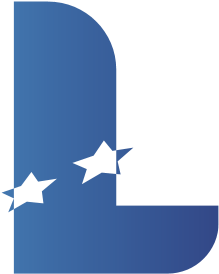 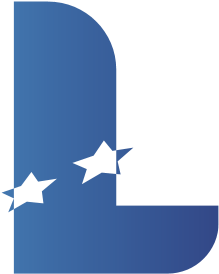 